Bongo Ball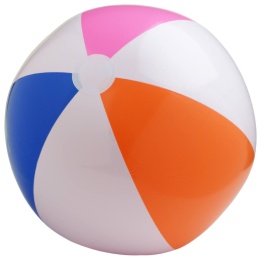 4-5-10Attendance: 27 Males    5 Females